SCHEDA RIEPILOGATIVA DEL PROGETTO E CALENDARIO DELLE LEZIONIScuola Infanzia/Primaria/Secondaria di I grado - Plesso ________________            a.s. 2023-2024Area di riferimento:Titolo del progetto: Referente progetto: Docenti coinvolti: COGNOME E NOME DOCENTE: ________________________________________Calendario ore funzionaliCalendario ore docenza e attività/argomenti Vigevano, _______________	                       Firma Docente Progetto __________________________ Firma Referente Progetto __________________________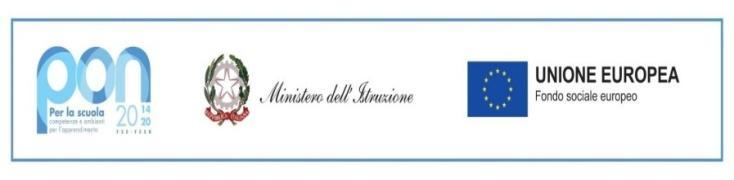 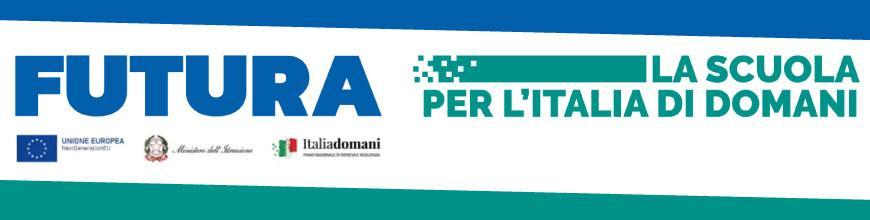 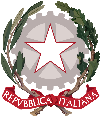 Ministero dell’Istruzione e del MeritoISTITUTO COMPRENSIVO STATALE DI VIALE LIBERTA’Scuole dell’Infanzia “C. Corsico” - “S. Maria delle Vigne”Scuole Primarie “E. De Amicis” - “A. Botto”Scuola Secondaria di Primo Grado “G. Robecchi”Viale Libertà, 32 – 27029 Vigevano (PV)  Tel. 0381/42464 -  Fax  0381/42474e-mail pvic83100r@istruzione.it -  Pec: pvic83100r@pec.istruzione.itSito internet: www.icvialelibertavigevano.edu.itCodice Fiscale  94034000185Codice Meccanografico: PVIC83100RISTITUTO COMPRENSIVO STATALE DI VIALE LIBERTA’Scuole dell’Infanzia “C. Corsico” - “S. Maria delle Vigne”Scuole Primarie “E. De Amicis” - “A. Botto”Scuola Secondaria di Primo Grado “G. Robecchi”Viale Libertà, 32 – 27029 Vigevano (PV)  Tel. 0381/42464 -  Fax  0381/42474e-mail pvic83100r@istruzione.it -  Pec: pvic83100r@pec.istruzione.itSito internet: www.icvialelibertavigevano.edu.itCodice Fiscale  94034000185Codice Meccanografico: PVIC83100R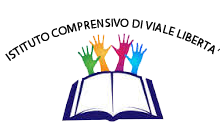 DATAORARIO dalle – alleAttività da svolgereN° ORETOTALE N. ORETOTALE N. ORETOTALE N. ORETOTALE N. OREDATAORARIO dalle – alleAttività/argomentiN° ORETOTALE N. ORETOTALE N. ORETOTALE N. ORETOTALE N. OREALUNNI PARTECIPANTISez./ClasseALUNNI PARTECIPANTISez./Classe